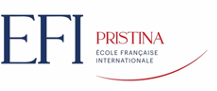 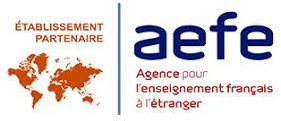 NOM : …………………………………PRÉNOM : …………………………..Classe : ………………………………Je souhaite inscrire mon enfant à la garderie et/ou au Club EFiP :La Garderie Maternelle sera prise en charge par un professionnel de l’école. Les enfants seront encadrés et se verront proposer des activités calmes, encadrées ou libres.L’aide aux devoirs est ouverte à tous les élèves du CP au collège. Les enfants seront encadrés par un/des professeur(s) de l’école. Les groupes n’excéderont pas plus de 6 à 8 élèves. Selon le nombre d’inscrits, nous vous informerons des salles concernées.Le Club EFiP proposera selon l’âge des activités thématiques proposés par nos enseignants ou d’autres intervenants. Ces thématiques seront décidées lors de la prérentrée des enseignants et vous seront communiquées à la rentrée.Le tarif s’élève à 5 euros de l’heure. Toute heure débutée sera due. L’inscription se fera au mois. Le pointage des présences vous sera envoyé au mois pour règlement.Si vous le souhaitez, vous pouvez fournir un goûter qui pourra être pris par les enfants.L’équipe de directionGarderie Maternelle Matin	7h30-8h30Garderie Élémentaire et collège Matin	7h30-8h30Garderie Maternelle Après-midi	15h45-16h45Aide aux devoirs (à partir du CP) L, M, M, J	15h45-16h45Club EFiP Maternelle Vendredi	13h30-15h30Club EFiP Élémentaire Vendredi	13h30-15h30Club EFiP Collège Vendredi	13h30-15h30